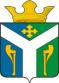 АДМИНИСТРАЦИЯ    УСТЬ – НИЦИНСКОГОСЕЛЬСКОГО ПОСЕЛЕНИЯПОСТАНОВЛЕНИЕ_________________________________________________________________01.04.2021                                                                                                                 № 81  с. Усть – Ницинское                                                              О назначении публичных слушаний по проекту решения «Об исполнении бюджета Усть-Ницинского сельского поселения за отчетный финансовый 2020 год»	В соответствии  со статьями 28 и 35  Федерального  закона от 06.10.2003 г. № 131-ФЗ «Об общих принципах организации местного самоуправления в Российской Федерации»,  на основании решения Думы Усть-Ницинского сельского поселения от 26.03.2014 г. № 58 «Об  утверждении  Положения о публичных слушаниях в Усть – Ницинском сельском  поселении» (с измен. от 18.07.2014 № 73, от 27.06.2018 № 58-НПА),   Устава Усть – Ницинского сельского поселенияПОСТАНОВЛЯЮ:        1. Вынести на публичные слушания проект решения «Об исполнении бюджета Усть-Ницинского сельского поселения за отчетный финансовый 2020 год» (приложение № 1).Назначить публичные слушания по проекту решения «Об исполнении бюджета Усть-Ницинского сельского поселения за отчетный финансовый 2020 год» на 06.05.2021 года. Провести публичные слушания  06.05.2021 года в 13 часов 00 минут по адресу: Свердловская область, Слободо-Туринский район, с. Усть-Ницинское, ул. Шанаурина 34, зал заседания Думы сельского поселения (каб. № 7).        4. Создать комиссию по подготовке и проведению публичных слушаний в составе:        Лукин А.С. – Глава Усть-Ницинского сельского поселения, председатель комиссии;        Волохина Н.Г. – заместитель главы администрации Усть-Ницинского сельского поселения, зам. председателя комиссии;         Баранова С.В. – ведущий специалист администрации Усть-Ницинского сельского поселения, секретарь комиссии.        Члены комиссии:        Есаулкова И.Н. - ведущий специалист администрации Усть-Ницинского сельского поселения;        Соболева Л.Л. – специалист l категории администрации Усть-Ницинского сельского поселения;        Ишутин Н.А. – председатель комиссии по экономическим вопросам Думы Усть-Ницинского сельского поселения.5. Утвердить Порядок учета предложений по проекту решения «Об исполнении бюджета Усть-Ницинского сельского поселения за отчетный финансовый 2020 год» и участия граждан в их обсуждении (приложение № 2).        6. Организацию проведения публичных слушаний возложить на администрацию Усть-Ницинского сельского поселения.        7. Комиссии по подготовке и проведению публичных слушаний осуществлять прием заявок для участия в публичных слушаниях, предложений и рекомендаций по выносимому на публичные слушания проекту решения ежедневно в рабочие дни с 9.00 час. до 17.00 час до 01.05.2021 года включительно по адресу: с. Усть-Ницинское, ул. Шанаурина, 34, кабинет № 6.       8.   Настоящее постановление опубликовать в «Информационном вестнике Усть-Ницинского сельского поселения» и разместить на официальном сайте Усть – Ницинского сельского поселения в  информационно-телекоммуникационной сети «Интернет»: www.усть-ницинское.рф.        9. Контроль за исполнением настоящего постановления  оставляю за собой.Глава Усть-Ницинского сельского поселения	                      А.С. ЛукинПриложение № 1 к постановлению администрации Усть-Ницинского сельского поселения от 01.04.2021 № 81РЕШЕНИЕот     00  мая   2020 г. № 000 -НПА	с. Усть - НицинскоеОб исполнении бюджета Усть-Ницинского сельского поселения за отчетный финансовый 2020 годВ соответствии с решением Думы Усть-Ницинского сельского поселения от 28.11.2013 г. № 22 «Об утверждении Положения о бюджетном процессе в Усть-Ницинском сельском поселении» (с изменениями от 27.12.2013г. № 41, от 03.11.2015г. № 158, от 30.03.2016г. № 195, от 28.10.2016г. № 226, от 23.11.2017 № 16), с учетом проведенных публичных слушаний по исполнению бюджета Усть-Ницинского сельского поселения за 2020 год (протокол от 00.05.2021 года), заключения Контрольного органа Слободо-Туринского муниципального района на годовой отчет об исполнении бюджета, заслушав доклад главы Усть-Ницинского сельского поселения Лукина А.С., Дума Усть-Ницинского сельского поселенияРЕШИЛА:        1.  Утвердить отчет об исполнении бюджета Усть-Ницинского сельского поселения за отчетный финансовый 2020 год, в том числе:- по  доходам в сумме 64 132,9 тыс. рублей;- по расходам  в сумме 59 627,9  тыс. рублей;- общий объем капитальных расходов в сумме 1 060,9 тыс. рублей;- размер профицита местного бюджета в сумме  4 505,0 тыс. рублей;- объем межбюджетных трансфертов, полученных из других уровней бюджета в сумме 51 946,0 тыс. рублей.       2. Утвердить нижеперечисленные показатели по исполнению бюджета Усть-Ницинского сельского поселения за отчетный финансовый 2020 год:       2.1.  Исполнение доходной части бюджета Усть-Ницинского сельского поселения за период с 01.01.2020 по 31.12.2020 года (приложение № 1);       2.2. Исполнение бюджетных ассигнований по  разделам, подразделам, целевым статьям (муниципальным программам Усть-Ницинского сельского поселения и непрограммным направлениям деятельности), группам и подгруппам расходов классификации расходов бюджета за 2020 год (приложение № 2);       2.3. Ведомственная структура бюджета Усть-Ницинского сельского поселения за 2020 год (приложение № 3);       2.4. Свод источников внутреннего финансирования дефицита бюджета Усть-Ницинского сельского поселения за 2020 год (приложение № 4);       2.5. Исполнение Программы муниципальных гарантий Усть-Ницинского сельского поселения за 2020 год (приложение № 5).       3.  Опубликовать настоящее Решение в «Информационном вестнике Усть-Ницинского сельского поселения» и разместить на официальном сайте Усть-Ницинского сельского поселения в информационно-телекоммуникационной сети Интернет: www. усть-ницинское.рф.        4.  Контроль над исполнением решения возложить на комиссию по экономическим вопросам (Ишутин Н.А.)Председатель Думы Усть-Ницинского                  Глава Усть-Ницинскогосельского поселения                                                сельского поселения                   ____________ Востриков Ю.И.                                ___________ Лукин А.С.                                                                               Приложение № 4                                                                                                    к Решению Думы                                                                                                                                    Усть-Ницинского                                                                                                    сельского поселенияот «___» ___ 2021г. № ____   Свод источников внутреннего финансированиядефицита бюджета Усть-Ницинского сельского поселения за 2020 годПриложение  № 5к решению Думы Усть-Ницинского сельского поселения от  00.05.2021 г № 000-НПАПРОГРАММАмуниципальных гарантий Усть-Ницинского сельского поселения за 2020 годРаздел 1. Перечень подлежащих предоставлению муниципальных гарантий Усть-Ницинского сельского поселения  в 2020 году  Раздел 2. Общий объем бюджетных ассигнований, предусмотренных на исполнение муниципальных гарантий Усть-Ницинского сельского поселения  по возможным гарантийным случаям, в 2020 годуПриложение  № 2 к постановлению  администрации Усть-Ницинского сельского поселения от  06.04.2020 г. N 67ПОРЯДОКучета предложений по проекту решения «Об исполнении бюджета Усть-Ницинского сельского поселения за отчетный финансовый 2020 год»Статья 1. Общие положения1. Настоящий Порядок разработан в соответствии со статьей 44 Федерального закона от 6 октября 2003 года № 131-ФЗ «Об общих принципах организации местного самоуправления в Российской Федерации», решением  Думы Усть-Ницинского сельского поселения от 26.03.2014 г. № 58 «Об  утверждении  Положения о публичных слушаниях в Усть – Ницинском сельском  поселении» (с измен. от 18.07.2014 № 73, от 27.06.2018 № 58-НПА), в целях обеспечения участия населения в осуществлении местного самоуправления и регулирует порядок внесения, рассмотрения и учета предложений по опубликованному проекту решения «Об исполнении бюджета Усть-Ницинского сельского поселения за отчетный финансовый 2020 год», а также порядок участия граждан в их обсуждении.Статья 2. Инициаторы предложений1. Инициаторами предложений по опубликованному проекту решения «Об исполнении бюджета Усть-Ницинского сельского поселения за отчетный финансовый 2020 год» (далее - предложения о дополнениях и изменениях по опубликованному проекту) могут быть проживающие в Усть-Ницинском сельском поселении граждане или их инициативные группы, предприятия, учреждения, организации, органы территориального общественного самоуправления (далее - организации), расположенные на территории Усть-Ницинского сельского поселения.Статья 3. Порядок внесения и учета предложений1. Проект решения «Об исполнении бюджета Усть-Ницинского сельского поселения за отчетный финансовый 2020 год» подлежит официальному опубликованию не позднее чем за 30 дней до дня рассмотрения указанного проекта на публичных слушаниях с одновременным опубликованием настоящего Порядка.        2. Предложения о дополнениях и изменениях по опубликованному проекту направляются в письменной форме в администрацию Усть-Ницинского сельского поселения по адресу: Свердловская область, с. Усть-Ницинское, ул. Шанаурина 34, каб. 6, в течение 30 дней после опубликования проекта.        3. Предложения направляются в виде таблицы поправок по следующей форме:ПРЕДЛОЖЕНИЯпо проекту решения «Об исполнении бюджета Усть-Ницинского сельского поселения за отчетный финансовый 2020 год»  Данные о лице внесшем предложение: должны быть указаны фамилия, имя, отчество, адрес места жительства и личная подпись гражданина (граждан); для организаций - полное наименование и место нахождения организации и подпись руководителя организации.        4. Предложения направляются только в отношении изменений  в проект решения «Об исполнении бюджета Усть-Ницинского сельского поселения за отчетный финансовый 2020 год», содержащихся в опубликованном проекте, и должны:       1) соответствовать Конституции Российской Федерации, федеральному и областному законодательству;       2) не допускать противоречия либо несогласованности с положениями Устава Усть-Ницинского сельского поселения;       3) обеспечивать однозначное толкование положений проекта решения «Об исполнении бюджета Усть-Ницинского сельского поселения за отчетный финансовый 2020 год».        5. Администрация Усть-Ницинского сельского поселения регистрирует поступившие предложения о дополнениях и изменениях по опубликованному проекту в отдельном журнале и после окончания срока подачи предложений передает их в комиссию по подготовке, проведению публичных слушаний по проекту решения «Об исполнении бюджета Усть-Ницинского сельского поселения за отчетный финансовый 2020 год».       6. Не подлежат рассмотрению предложения, внесенные:      1) не по указанному выше адресу;       2) несвоевременно;       3) с нарушением иных установленных настоящей статьей требований.Статья 4. Порядок рассмотрения предложений       1. Комиссия по подготовке, проведению публичных слушаний по проекту решения «Об исполнении бюджета Усть-Ницинского сельского поселения за отчетный финансовый 2020 год» рассматривает поступившие в установленной форме письменные предложения и принимает решение о включении (не включении) соответствующих изменений и (или) дополнений в проект. Поступившие предложения носят рекомендательный характер.Статья 5. Порядок участия авторов в обсуждении их предложений       1. При необходимости комиссия по подготовке, проведению публичных слушаний по проекту решения «Об исполнении бюджета Усть-Ницинского сельского поселения за отчетный финансовый 2020 год» приглашает (письменно или по телефону) на свое заседание лиц, подавших предложения о дополнениях и изменениях по опубликованному проекту.       2. Автор или представитель инициативной группы граждан вправе по собственной инициативе принять участие в рассмотрении комиссией своих предложений. Для этого он направляет в администрацию Усть-Ницинского сельского поселения наряду с предложениями соответствующую просьбу.Статья 6. Порядок участия граждан в обсуждении проекта1. Предложения о дополнениях и изменениях по опубликованному проекту могут также вноситься по результатам:1) проведения собраний граждан;2) массового обсуждения опубликованного проекта;3) проведения публичных слушаний по проекту.2. Собрания граждан проводятся с целью обсуждения опубликованного проекта и выдвижения предложений о дополнениях и изменениях к нему.        На собрания граждан могут быть приглашены представители органов местного самоуправления для разъяснения положений проекта решения «Об исполнении бюджета Усть-Ницинского сельского поселения за отчетный финансовый 2020 год».         В собрании имеют право участвовать граждане Российской Федерации, достигшие 18-летнего возраста, зарегистрированные по постоянному месту жительства на территории Усть-Ницинского сельского поселения.        Собрания граждан  проводятся в порядке, предусмотренном положением о порядке организации и проведения собраний (конференций) граждан.         3. Массовое обсуждение опубликованного проекта может проводиться в виде интервью, мнений, предложений, коллективных и индивидуальных обращений жителей и их объединений, опубликованных в средствах массовой информации.        4. По проекту решения «Об исполнении бюджета Усть-Ницинского сельского поселения за отчетный финансовый 2020 год», проводятся публичные слушания в порядке, предусмотренном Положением о  публичных слушаниях в Усть – Ницинском сельском  поселении, утвержденным решением Думы Усть-Ницинского сельского поселения от 26.03.2014 г. № 58  (с измен. от 18.07.2014 № 73, от 27.06.2018 № 58-НПА). 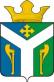 ДУМАУсть – Ницинского сельского поселенияСлободо – Туринского муниципального районаСвердловской области	                       ПРОЕКТИсполнение бюджета Усть-Ницинского сельского поселенияИсполнение бюджета Усть-Ницинского сельского поселенияИсполнение бюджета Усть-Ницинского сельского поселенияИсполнение бюджета Усть-Ницинского сельского поселенияИсполнение бюджета Усть-Ницинского сельского поселенияИсполнение бюджета Усть-Ницинского сельского поселенияИсполнение бюджета Усть-Ницинского сельского поселенияИсполнение бюджета Усть-Ницинского сельского поселенияИсполнение бюджета Усть-Ницинского сельского поселенияИсполнение бюджета Усть-Ницинского сельского поселенияза период с 01.01.2020 по  31.12.2020 годаза период с 01.01.2020 по  31.12.2020 годаза период с 01.01.2020 по  31.12.2020 годаза период с 01.01.2020 по  31.12.2020 годаза период с 01.01.2020 по  31.12.2020 годаза период с 01.01.2020 по  31.12.2020 годаза период с 01.01.2020 по  31.12.2020 годаза период с 01.01.2020 по  31.12.2020 годаза период с 01.01.2020 по  31.12.2020 годаза период с 01.01.2020 по  31.12.2020 годаЕдиница измерения: руб.Единица измерения: руб.Единица измерения: руб.Единица измерения: руб.Единица измерения: руб.Единица измерения: руб.Единица измерения: руб.Единица измерения: руб.Единица измерения: руб.Единица измерения: руб.КодНаименование показателяНаименование показателяУточненный план на годИсполнение с начала годаИсполнение с начала годаРасхождение с начала годаРасхождение с начала годаРасхождение с начала годаРасхождение с начала годаКодНаименование показателяНаименование показателяУточненный план на годИтогоИтогоСуммаСумма% исполнения% исполнения18210102000010000110  Налог на доходы физических лиц   Налог на доходы физических лиц 364 000,00364 000,00365 020,59365 020,59-1 020,59-1 020,59100,28%10010302000010000110Акцизы по подакцизным товарам (продукции), производимым на территории РФАкцизы по подакцизным товарам (продукции), производимым на территории РФ8 286 000,008 286 000,007 713 699,187 713 699,18572 300,82572 300,8293,09%18210501011010000110Налог, взимаемый с налогоплательщиков, выбравших в качестве объекта налогообложения доходыНалог, взимаемый с налогоплательщиков, выбравших в качестве объекта налогообложения доходы304 000,00304 000,00284 869,29284 869,2919 130,7119 130,7193,71%18210501021010000110Налог, взимаемый  с налогоплательщиков, выбравших в качестве объекта налогообложения доходы, уменьшенные на величину расходовНалог, взимаемый  с налогоплательщиков, выбравших в качестве объекта налогообложения доходы, уменьшенные на величину расходов110 000,00110 000,00114 455,93114 455,93-4 455,93-4 455,93104,05%18210601030100000110  Налог на имущество физических лиц, взимаемый по ставкам, применяемым к объектам налогообложения, расположенным в границах сельских поселений  Налог на имущество физических лиц, взимаемый по ставкам, применяемым к объектам налогообложения, расположенным в границах сельских поселений888 000,00888 000,001 105 641,461 105 641,46-217 641,46-217 641,46124,51%18210606033100000110  Земельный налог с организаций обладающих земельным участком,расположенным в границах  сельских поселений  Земельный налог с организаций обладающих земельным участком,расположенным в границах  сельских поселений392 000,00392 000,00431 632,38431 632,38-39 632,38-39 632,38110,11%18210606043100000110  Земельный налог с физических лиц, обладающих земельным участком,расположенным в границах  сельских поселений  Земельный налог с физических лиц, обладающих земельным участком,расположенным в границах  сельских поселений1 369 000,001 369 000,001 839 385,001 839 385,00-470 385,00-470 385,00134,36%92011105025100001120Доходы, полученные в виде арендной платы, а также средства от продажи права на заключение договоров аренды за земли, находящиеся в собственности сельских поселений (за исключением земельных участков муниципальных бюджетных и автономных учреждений)  Доходы, полученные в виде арендной платы, а также средства от продажи права на заключение договоров аренды за земли, находящиеся в собственности сельских поселений (за исключением земельных участков муниципальных бюджетных и автономных учреждений)  16 000,0016 000,0025 461,8825 461,88-9 461,88-9 461,88159,14%92011105035100001120  Доходы от сдачи в аренду объектов нежилого фонда, находящихся в оперативном управлении органов управления сельских поселений и созданных ими учреждений и не являющихся памятниками истории, культуры и градостроительства муниципальной формы собственности (за исключением имущества муниципальных бюджетных и автономных учреждений)  Доходы от сдачи в аренду объектов нежилого фонда, находящихся в оперативном управлении органов управления сельских поселений и созданных ими учреждений и не являющихся памятниками истории, культуры и градостроительства муниципальной формы собственности (за исключением имущества муниципальных бюджетных и автономных учреждений)83 000,0083 000,0082 887,3082 887,30112,70112,7099,86%92011109045100004120Плата за пользование жилых помещений (плата за наём) муниципального жилищного фонда сельских поселенийПлата за пользование жилых помещений (плата за наём) муниципального жилищного фонда сельских поселений45 000,0045 000,0014 260,3414 260,3430 739,6630 739,6631,69%92011302995100005130Прочие доходы от компенсации затрат бюджетов сельских поселенийПрочие доходы от компенсации затрат бюджетов сельских поселений145 727,49145 727,49145 727,49145 727,49100,00%92011302995100007130Прочие доходы от компенсации затрат бюджетов поселенийПрочие доходы от компенсации затрат бюджетов поселений49 000,0049 000,0049 594,4449 594,44-594,44-594,44101,21%92011406025100000430Доходы от продажи земельных участков, находящихся в собственности поселений (за исключением земельных участков муниципальных бюджетных и  автономных учреждений)Доходы от продажи земельных участков, находящихся в собственности поселений (за исключением земельных участков муниципальных бюджетных и  автономных учреждений)44 000,0044 000,0044 232,0044 232,00-232,00-232,00100,53%92011610123010101140Доходы от денежных взысканий (штрафов), прступающих в счет погашения задолженности, образовавшейся до 1 января 2020 года, подлежащие зачислению в бюджет муниципального образования по нормативам, действовавшим в 2019 году (доходы бюджетов сельских поселений за исключением доходов, направляемых на формирование муниципального дорожного фонда, а так же иных платежей в случае принятия решения финансовым органом муниципального образования о раздельном учете задолженности) Доходы от денежных взысканий (штрафов), прступающих в счет погашения задолженности, образовавшейся до 1 января 2020 года, подлежащие зачислению в бюджет муниципального образования по нормативам, действовавшим в 2019 году (доходы бюджетов сельских поселений за исключением доходов, направляемых на формирование муниципального дорожного фонда, а так же иных платежей в случае принятия решения финансовым органом муниципального образования о раздельном учете задолженности) -29 994,64-29 994,6429 994,6429 994,64#ДЕЛ/0!92011701050100000180Невыясненные поступления, зачисляемые в бюджеты сельских поселенийНевыясненные поступления, зачисляемые в бюджеты сельских поселений#ДЕЛ/0!Итого налоговых и неналоговых доходовИтого налоговых и неналоговых доходовИтого налоговых и неналоговых доходов12 095 727,4912 095 727,4912 186 872,6412 186 872,64-91 145,15-91 145,15100,75%9012021600110000015090120216001100000150  Дотации бюджетам сельских поселений на выравнивание уровня бюджетной обеспеченности из бюджетов муниципальных районов5 341 000,005 341 000,005 341 000,005 341 000,00100,00%9202023002410000015092020230024100000150Субвенции бюджетам сельских поселений на выполнение передаваемых полномочий субъектов Российской Федерации200,00200,00200,00200,00100,00%9202023511810000015092020235118100000150Субвенции бюджетам сельских поселениий на осуществление первичного воинского учета на территориях, где отсутствуют военные комиссариаты268 800,00268 800,00268 800,00268 800,00100,00%9202023512010000015092020235120100000150Субвенции бюджетам сельских поселений на осуществление полномочий по составлению (изменению) списков кандидатов в присяжные заседатели федеральных судов общей юрисдикции в Российской Федерации300,00300,00300,00300,009202022999910000015092020229999100000150Проче субсидии бюджетам сельских поселений1 978 500,001 978 500,001 958 444,921 958 444,9220 055,0820 055,0898,99%9202024001410000015092020240014100000150Межбюджетные трансферты, передаваемые бюджетам сельских поселений из бюджетов муниципальных районов на осуществление части полномочий по решению вопросов местного значения в соответствии с заключенными соглашениями4 402 840,004 402 840,004 402 840,004 402 840,00100,00%9202024999910000015092020249999100000150Прочие МБТ, передаваемые бюджетам сельских поселений39 974 752,5039 974 752,5039 974 752,5039 974 752,50100,00% ВСЕГО ДОХОДОВ  ВСЕГО ДОХОДОВ  ВСЕГО ДОХОДОВ 64 062 119,9964 062 119,9964 132 910,0664 132 910,06-70 790,07-70 790,07100,11%Приложение № 2Приложение № 2к решению Думы Усть-Ницинского сельского поселения к решению Думы Усть-Ницинского сельского поселения к решению Думы Усть-Ницинского сельского поселения от «___»_______2021 г. № ____от «___»_______2021 г. № ____от «___»_______2021 г. № ____Распределение бюджетных ассигнований по разделам, подразделам, целевым статьям (муниципальным программам Усть-Ницинского сельского поселения и непрограммным направлениям деятельности), группам и подгруппам расходов классификации расходов бюджетов за  2020 годРаспределение бюджетных ассигнований по разделам, подразделам, целевым статьям (муниципальным программам Усть-Ницинского сельского поселения и непрограммным направлениям деятельности), группам и подгруппам расходов классификации расходов бюджетов за  2020 годРаспределение бюджетных ассигнований по разделам, подразделам, целевым статьям (муниципальным программам Усть-Ницинского сельского поселения и непрограммным направлениям деятельности), группам и подгруппам расходов классификации расходов бюджетов за  2020 годРаспределение бюджетных ассигнований по разделам, подразделам, целевым статьям (муниципальным программам Усть-Ницинского сельского поселения и непрограммным направлениям деятельности), группам и подгруппам расходов классификации расходов бюджетов за  2020 годРаспределение бюджетных ассигнований по разделам, подразделам, целевым статьям (муниципальным программам Усть-Ницинского сельского поселения и непрограммным направлениям деятельности), группам и подгруппам расходов классификации расходов бюджетов за  2020 годРаспределение бюджетных ассигнований по разделам, подразделам, целевым статьям (муниципальным программам Усть-Ницинского сельского поселения и непрограммным направлениям деятельности), группам и подгруппам расходов классификации расходов бюджетов за  2020 годРаспределение бюджетных ассигнований по разделам, подразделам, целевым статьям (муниципальным программам Усть-Ницинского сельского поселения и непрограммным направлениям деятельности), группам и подгруппам расходов классификации расходов бюджетов за  2020 годРаспределение бюджетных ассигнований по разделам, подразделам, целевым статьям (муниципальным программам Усть-Ницинского сельского поселения и непрограммным направлениям деятельности), группам и подгруппам расходов классификации расходов бюджетов за  2020 годНомер строкиНаименование показателяКод раздела, подразделаКод целевой статьиКод вида расходовКод вида расходовКод вида расходовКод вида расходовв рубляхв процентах1    ОБЩЕГОСУДАРСТВЕННЫЕ ВОПРОСЫ0100000000000000011 478 742,2010 664 867,0792,91%2      Функционирование высшего должностного лица субъекта Российской Федерации и муниципального образования010200000000000001 276 166,761 276 166,76100,00%3        Непрограммные направления деятельности010270000000000001 276 166,761 276 166,76100,00%4            Глава администрации Усть-Ницинского сельского поселения010270001217100001 276 166,761 276 166,76100,00%5              Расходы на выплаты персоналу государственных (муниципальных) органов010270001217101201 276 166,761 276 166,76100,00%6      Функционирование законодательных (представительных) органов государственной власти и представительных органов муниципальных образований01030000000000000893 782,20893 782,20100,00%7        Непрограммные направления деятельности01037000000000000893 782,20893 782,20100,00%8            Председатель представительного органа муниципального образования01037000221000000742 543,20742 543,20100,00%9              Расходы на выплаты персоналу государственных (муниципальных) органов01037000221000120742 543,20742 543,20100,00%10            Обеспечение деятельности муниципальных органов (центральный аппарат)01037000321000000151 239,00151 239,00100,00%11              Иные закупки товаров, работ и услуг для обеспечения государственных (муниципальных) нужд01037000321000240150 929,86150 929,86100,00%12              Уплата налогов, сборов и иных платежей01037000321000850309,14309,14100,00%13      Функционирование Правительства Российской Федерации, высших исполнительных органов государственной власти субъектов Российской Федерации, местных администраций010400000000000006 971 526,526 945 457,7799,63%14        Муниципальная программа "Социально-экономическое развитие Усть-Ницинского сельского поселения на 2019 - 2024 годы"010417000000000006 971 526,526 945 457,7799,63%15          Подпрограмма "Общегосударственные вопросы Усть-Ницинского сельского поселения"010417900000000006 971 526,526 945 457,7799,63%16            Обеспечение деятельности муниципальных органов (центральный аппарат)010417901210000005 852 373,245 852 373,24100,00%17              Расходы на выплаты персоналу государственных (муниципальных) органов010417901210001205 852 373,245 852 373,24100,00%18            Материально-техническое обеспечение органов местного самоуправления (центральный аппарат)010417902210000001 104 153,281 085 404,5398,30%19              Иные закупки товаров, работ и услуг для обеспечения государственных (муниципальных) нужд010417902210002401 066 303,281 047 554,5398,24%20              Уплата налогов, сборов и иных платежей0104179022100085037 850,0037 850,00100,00%21            Организация профессиональной подготовки, переподготовки и повышения квалификации муниципальных служащих (центральный аппарат)0104179032100000015 000,007 680,0051,20%22              Иные закупки товаров, работ и услуг для обеспечения государственных (муниципальных) нужд0104179032100024015 000,007 680,0051,20%23      Судебная система01050000000000000300,000,000,00%24        Непрограммные направления деятельности01057000000000000300,000,000,00%25            Осуществление государственного полномочия по составлению списков кандидатов в присяжные заседатели федеральных судов общей юрисдикции01057000851200000300,000,000,00%26              Иные закупки товаров, работ и услуг для обеспечения государственных (муниципальных) нужд01057000851200240300,000,000,00%27      Обеспечение деятельности финансовых, налоговых и таможенных органов и органов финансового (финансово-бюджетного) надзора01060000000000000525 000,00525 000,00100,00%28        Непрограммные направления деятельности01067000000000000525 000,00525 000,00100,00%29            Передача полномочий исполнительных органов МСУ сельских поселений по составлению. исполнению и контроль за исполнением бюджетов. составлению отчетов об исполнении бюджетов01067002220150000350 000,00350 000,00100,00%30              Иные межбюджетные трансферты01067002220150540350 000,00350 000,00100,00%31            Передача полномочий исполнительных органов МСУ сельских поселений по осуществлению внутреннего муниципального финансового контроля01067002220160000175 000,00175 000,00100,00%32              Иные межбюджетные трансферты01067002220160540175 000,00175 000,00100,00%33      Другие общегосударственные вопросы011300000000000001 811 966,721 024 460,3456,54%34        Муниципальная программа "Социально-экономическое развитие Усть-Ницинского сельского поселения на 2019 - 2024 годы"011317000000000001 811 966,721 024 460,3456,54%35          Подпрограмма "Развитие земельных и имущественных отношений Усть-Ницинского сельского поселения"0113173000000000025 000,0024 400,0097,60%36            Выполнение кадастровых работ и оформление документов на объекты недвижимого имущества0113173022011000025 000,0024 400,0097,60%37              Иные закупки товаров, работ и услуг для обеспечения государственных (муниципальных) нужд0113173022011024025 000,0024 400,0097,60%38          Подпрограмма "Общегосударственные вопросы Усть-Ницинского сельского поселения"011317900000000001 786 966,721 000 060,3455,96%39            Осуществление государственного полномочия Свердловской области по определению перчня должностных лиц, уполномоченных составлять протоколы об административных правонарушениях, предусмотренных законом Свердловской области01131790441100000200,00200,00100,00%40              Иные закупки товаров, работ и услуг для обеспечения государственных (муниципальных) нужд01131790441100240200,00200,00100,00%41            Уплата членских взносов в ассоциацию "Совет муниципальных образований Свердловской области"011317906200600004 500,004 500,00100,00%42              Уплата налогов, сборов и иных платежей011317906200608504 500,004 500,00100,00%43            Исполнение судебных актов по искам к Усть-Ницинскому сельскому поселению о возмещении вреда, причиненного гражданину или юридическому лицу в результате незаконных действий (бездействий) органов местного самоуправления либо должностных лиц этих органов011317907200400001 146 000,00470 769,5841,08%44              Исполнение судебных актов011317907200408301 146 000,00470 769,5841,08%45            Формирование и содержание архивных фондов0113179082003000012 000,002 996,6024,97%46              Иные закупки товаров, работ и услуг для обеспечения государственных (муниципальных) нужд0113179082003024012 000,002 996,6024,97%47            Пенсионное обеспечение муниципальных служащих Усть-Ницинского сельского поселения01131790920020000550 266,72488 420,1688,76%48              Социальные выплаты гражданам, кроме публичных нормативных социальных выплат01131790920020320550 266,72488 420,1688,76%49            Единовременное денежное поощрение за безупречную и эффективную муниципальную службу и в связи с выходом на пенсию0113179102005000038 500,000,000,00%50              Социальные выплаты гражданам, кроме публичных нормативных социальных выплат0113179102005032038 500,000,000,00%51            Прочие выплаты по обязательствам муниципального образования0113179112008000030 000,0027 674,0092,25%52              Иные закупки товаров, работ и услуг для обеспечения государственных (муниципальных) нужд0113179112008024030 000,0027 674,0092,25%53            Создание условий для реализации мер, направленных на укрепление межнационального и межконфессионального согласия, сохранение и развитие языков и культуры народов Российской Федерации, проживающих на территории поселения, социальную и культурную адаптацию мигрантов, профилактику межнациональных (межэтнических) конфликтов011317912201000005 500,005 500,00100,00%54              Иные закупки товаров, работ и услуг для обеспечения государственных (муниципальных) нужд011317912201002405 500,005 500,00100,00%55    НАЦИОНАЛЬНАЯ ОБОРОНА02000000000000000268 800,00268 800,00100,00%56      Мобилизационная и вневойсковая подготовка02030000000000000268 800,00268 800,00100,00%57        Муниципальная программа "Социально-экономическое развитие Усть-Ницинского сельского поселения на 2019 - 2024 годы"02031700000000000268 800,00268 800,00100,00%58          Подпрограмма "Обеспечение безопасности жизнедеятельности населения на территории Усть-Ницинского сельского поселения"02031710000000000268 800,00268 800,00100,00%59            Осуществление государственных полномочий по первичному воинскому учету на территориях, где отсутствуют военные комиссариаты02031710451180000268 800,00268 800,00100,00%60              Расходы на выплаты персоналу государственных (муниципальных) органов02031710451180120256 270,59256 270,59100,00%61              Иные закупки товаров, работ и услуг для обеспечения государственных (муниципальных) нужд0203171045118024012 529,4112 529,41100,00%62    НАЦИОНАЛЬНАЯ БЕЗОПАСНОСТЬ И ПРАВООХРАНИТЕЛЬНАЯ ДЕЯТЕЛЬНОСТЬ030000000000000001 910 558,701 899 341,1199,41%63      Защита населения и территории от чрезвычайных ситуаций природного и техногенного характера, гражданская оборона03090000000000000776 852,50776 852,50100,00%64        Непрограммные направления деятельности03097000000000000776 852,50776 852,50100,00%65            ИМБТ из резервного фонда Администрации Слободо-Туринского муниципального района для проведения комплексных инженерных изысканий с. Усть-Ницинское пер. Южный03097004220700000776 852,50776 852,50100,00%66              Иные закупки товаров, работ и услуг для обеспечения государственных (муниципальных) нужд03097004220700240776 852,50776 852,50100,00%67      Обеспечение пожарной безопасности031000000000000001 102 706,201 091 488,6198,98%68        Муниципальная программа "Социально-экономическое развитие Усть-Ницинского сельского поселения на 2019 - 2024 годы"031017000000000001 102 706,201 091 488,6198,98%69          Подпрограмма "Обеспечение безопасности жизнедеятельности населения на территории Усть-Ницинского сельского поселения"031017100000000001 102 706,201 091 488,6198,98%70            Мероприятия в области обеспечения пожарной безопасности031017101220100001 102 706,201 091 488,6198,98%71              Иные закупки товаров, работ и услуг для обеспечения государственных (муниципальных) нужд031017101220102401 102 706,201 091 488,6198,98%72      Другие вопросы в области национальной безопасности и правоохранительной деятельности0314000000000000031 000,0031 000,00100,00%73        Муниципальная программа "Социально-экономическое развитие Усть-Ницинского сельского поселения на 2019 - 2024 годы"0314170000000000031 000,0031 000,00100,00%74          Подпрограмма "Обеспечение безопасности жизнедеятельности населения на территории Усть-Ницинского сельского поселения"0314171000000000031 000,0031 000,00100,00%75            Мероприятия по созданию условий для деятельности добровольных формирований по охране общественного порядка0314171022204000031 000,0031 000,00100,00%76              Иные закупки товаров, работ и услуг для обеспечения государственных (муниципальных) нужд0314171022204024031 000,0031 000,00100,00%77    НАЦИОНАЛЬНАЯ ЭКОНОМИКА0400000000000000011 759 700,0010 716 060,6791,13%78      Водное хозяйство04060000000000000279 430,66279 430,66100,00%79        Муниципальная программа "Социально-экономическое развитие Усть-Ницинского сельского поселения на 2019 - 2024 годы"04061700000000000279 430,66279 430,66100,00%80          Подпрограмма "Обеспечение безопасности жизнедеятельности населения на территории Усть-Ницинского сельского поселения"04061710000000000279 430,66279 430,66100,00%81            Мероприятия на осуществление отдельных полномочий в области водных отношений04061710323160000279 430,66279 430,66100,00%82              Иные закупки товаров, работ и услуг для обеспечения государственных (муниципальных) нужд04061710323160240279 430,66279 430,66100,00%83      Транспорт04080000000000000127 569,340,000,00%84        Муниципальная программа "Социально-экономическое развитие Усть-Ницинского сельского поселения на 2019 - 2024 годы"04081700000000000127 569,340,000,00%85          Подпрограмма "Развитие транспорта и дорожного хозяйства на территории Усть-Ницинского сельского поселения"04081720000000000127 569,340,000,00%86            Отдельные мероприятия в области автомобильного транспорта (содержание паромной переправы)04081720323140000127 569,340,000,00%87              Иные закупки товаров, работ и услуг для обеспечения государственных (муниципальных) нужд04081720323140240127 569,340,000,00%88      Дорожное хозяйство (дорожные фонды)040900000000000008 378 000,007 481 985,0989,31%89        Муниципальная программа "Социально-экономическое развитие Усть-Ницинского сельского поселения на 2019 - 2024 годы"040917000000000008 378 000,007 481 985,0989,31%90          Подпрограмма "Развитие транспорта и дорожного хозяйства на территории Усть-Ницинского сельского поселения"040917200000000008 378 000,007 481 985,0989,31%91            Содержание автомобильных дорог общего пользования, мостов и иных транспортных сооружений регионального значения в населенных пунктах поселения040917201241100008 128 000,007 481 985,0992,05%92              Иные закупки товаров, работ и услуг для обеспечения государственных (муниципальных) нужд040917201241102408 128 000,007 481 985,0992,05%93            Текущий и капитальный ремонт  автомобильных дорог  общего пользования местного значения и сооружений на них в населенных пунктах поселения04091720224120000250 000,000,000,00%94              Иные закупки товаров, работ и услуг для обеспечения государственных (муниципальных) нужд04091720224120240250 000,000,000,00%95      Другие вопросы в области национальной экономики041200000000000002 974 700,002 954 644,9299,33%96        Муниципальная программа "Социально-экономическое развитие Усть-Ницинского сельского поселения на 2019 - 2024 годы"041217000000000002 974 700,002 954 644,9299,33%97          Подпрограмма "Развитие земельных и имущественных отношений Усть-Ницинского сельского поселения"041217300000000002 974 700,002 954 644,9299,33%98            Мероприятия по землеустройству и землепользованию041217301230200001 037 500,001 037 500,00100,00%99              Иные закупки товаров, работ и услуг для обеспечения государственных (муниципальных) нужд041217301230202401 037 500,001 037 500,00100,00%100            Проведение работ по описанию местоположения границ территориальных зон и населенных пунктов, расположенных на территории Свердловской области, внесение в ЕГРН сведений о границах территориальных зон и населенных пунктов041217303438000001 810 700,001 790 644,9298,89%101              Иные закупки товаров, работ и услуг для обеспечения государственных (муниципальных) нужд041217303438002401 810 700,001 790 644,9298,89%102            Проведение кадастровых работ по образованию земельных участков из земель сельскохозяйственного назначения, оформляемых в муниципальную собственность04121730443900000113 800,00113 800,00100,00%103              Иные закупки товаров, работ и услуг для обеспечения государственных (муниципальных) нужд04121730443900240113 800,00113 800,00100,00%104            Проведение кадастровых работ по образованию земельных участков из земель сельскохозяйственного назначения, оформляемых в муниципальную собственность041217304S302000012 700,0012 700,00100,00%105              Иные закупки товаров, работ и услуг для обеспечения государственных (муниципальных) нужд041217304S302024012 700,0012 700,00100,00%106    ЖИЛИЩНО-КОММУНАЛЬНОЕ ХОЗЯЙСТВО0500000000000000010 896 941,609 279 348,3985,16%107      Жилищное хозяйство05010000000000000862 000,00199 693,1323,17%108        Муниципальная программа "Социально-экономическое развитие Усть-Ницинского сельского поселения на 2019 - 2024 годы"05011700000000000862 000,00199 693,1323,17%109          Подпрограмма "Развитие жилищно-коммунального хозяйства и повышение энергетической эффективности в Усть-Ницинском сельском поселении"05011750000000000862 000,00199 693,1323,17%110            Мероприятия по капитальному ремонту муниципального жилищного фонда05011750123010000349 000,00179 992,0051,57%111              Иные закупки товаров, работ и услуг для обеспечения государственных (муниципальных) нужд05011750123010240349 000,00179 992,0051,57%112            Мероприятие по обеспечению малоимущих граждан жилыми помещениями по договорам социального  найма муниципального жилищного фонда05011750223020000501 000,009 670,091,93%113              Иные закупки товаров, работ и услуг для обеспечения государственных (муниципальных) нужд05011750223020240501 000,009 670,091,93%114            Мероприятия по обязательным платежам и (или) взносам на проведение капитального ремонта общего имущества в многоквартирных домах в доле муниципального имущества0501175032309000012 000,0010 031,0483,59%115              Иные закупки товаров, работ и услуг для обеспечения государственных (муниципальных) нужд0501175032309024012 000,0010 031,0483,59%116      Коммунальное хозяйство050200000000000002 467 000,002 268 846,4991,97%117        Муниципальная программа "Социально-экономическое развитие Усть-Ницинского сельского поселения на 2019 - 2024 годы"05021700000000000467 000,00268 846,4957,57%118          Подпрограмма "Развитие жилищно-коммунального хозяйства и повышение энергетической эффективности в Усть-Ницинском сельском поселении"05021750000000000467 000,00268 846,4957,57%119            Мероприятия по организации в границах поселения электро-, тепло-, газо- и водоснабжения населения, снабжение населения топливом05021750423030000467 000,00268 846,4957,57%120              Иные закупки товаров, работ и услуг для обеспечения государственных (муниципальных) нужд05021750423030240467 000,00268 846,4957,57%121        Непрограммные направления деятельности050270000000000002 000 000,002 000 000,00100,00%122            ИМБТ из резервного фонда Правительства Свердловской области на погашение задолженности муниципальных образований за каменный уголь050270027407000002 000 000,002 000 000,00100,00%123              Исполнение государственных (муниципальных) гарантий без права регрессного требования гаранта к принципалу или уступки гаранту прав требования бенефициара к принципалу050270027407008402 000 000,002 000 000,00100,00%124      Благоустройство050300000000000007 567 941,606 810 808,7790,00%125        Муниципальная программа "Социально-экономическое развитие Усть-Ницинского сельского поселения на 2019 - 2024 годы"050317000000000007 567 941,606 810 808,7790,00%126          Подпрограмма "Развитие жилищно-коммунального хозяйства и повышение энергетической эффективности в Усть-Ницинском сельском поселении"050317500000000007 567 941,606 810 808,7790,00%127            Мероприятия по благоустройству населенных пунктов сельского поселения050317506230500003 226 501,602 519 368,7778,08%128              Иные закупки товаров, работ и услуг для обеспечения государственных (муниципальных) нужд050317506230502403 226 501,602 519 368,7778,08%129            Мероприятие по восстановлению воинских захоронений0503175082319000050 000,000,000,00%130              Иные закупки товаров, работ и услуг для обеспечения государственных (муниципальных) нужд0503175082319024050 000,000,000,00%131            Осуществление части полномочий по решению вопроса местного значения Слободо-Туринского муниципального района "участие в организации деятельности по накоплению (в том числе раздельному накоплению), сбору, транспортированию, обработке, утилизации, обезвреживанию, захоронению твердых коммунальных отходов на территории муниципального района"050317509230300004 291 440,004 291 440,00100,00%132              Иные закупки товаров, работ и услуг для обеспечения государственных (муниципальных) нужд05031750923030240254 654,00254 654,00100,00%133              Бюджетные инвестиции050317509230304104 036 786,004 036 786,00100,00%134    ОХРАНА ОКРУЖАЮЩЕЙ СРЕДЫ06000000000000000111 400,00111 400,00100,00%135      Сбор, удаление отходов и очистка сточных вод06020000000000000111 400,00111 400,00100,00%136        Муниципальная программа "Социально-экономическое развитие Усть-Ницинского сельского поселения на 2019 - 2024 годы"06021700000000000111 400,00111 400,00100,00%137          Подпрограмма "Развитие жилищно-коммунального хозяйства и повышение энергетической эффективности в Усть-Ницинском сельском поселении"06021750000000000111 400,00111 400,00100,00%138            Осуществление части полномочий по решению вопроса местного значения Слободо-Туринского муниципального района "участие в организации деятельности по обращению с отходами производства и потребления (за исключением твердых коммунальных отходов), в том числе ликвидация несанкционированного размещения отходов (за исключением объектов, ликвидацию которых осуществляет региональный оператор) на территории Усть-Ницинского сельского поселения"06021751022030000111 400,00111 400,00100,00%139              Иные закупки товаров, работ и услуг для обеспечения государственных (муниципальных) нужд06021751022030240111 400,00111 400,00100,00%140    ОБРАЗОВАНИЕ0700000000000000011 000,0011 000,00100,00%141      Молодежная политика0707000000000000011 000,0011 000,00100,00%142        Муниципальная программа "Социально-экономическое развитие Усть-Ницинского сельского поселения на 2019 - 2024 годы"0707170000000000011 000,0011 000,00100,00%143          Подпрограмма "Развитие физической культуры и спорта на территории Усть-Ницинского сельского поселения"0707178000000000011 000,0011 000,00100,00%144            Организация и осуществление мероприятий по работе с детьми и молодежью0707178022501000011 000,0011 000,00100,00%145              Премии и гранты0707178022501035011 000,0011 000,00100,00%146    КУЛЬТУРА, КИНЕМАТОГРАФИЯ0800000000000000026 753 988,0025 873 345,7096,71%147      Культура0801000000000000026 753 988,0025 873 345,7096,71%148        Муниципальная программа "Социально-экономическое развитие Усть-Ницинского сельского поселения на 2019 - 2024 годы"0801170000000000026 449 088,0025 568 445,7096,67%149          Подпрограмма "Развитие культуры Усть-Ницинского сельского поселения"0801176000000000026 449 088,0025 568 445,7096,67%150            Субсидии на обеспечение муниципального задания в сфере деятельности культуры0801176012601000020 185 000,0019 818 947,7098,19%151              Субсидии бюджетным учреждениям0801176012601061020 185 000,0019 818 947,7098,19%152            Субсидии на обеспечение муниципального задания в сфере библиотечной деятельности080117602260200004 393 000,004 306 888,0098,04%153              Субсидии бюджетным учреждениям080117602260206104 393 000,004 306 888,0098,04%154            Субсидии бюджетному учреждению на иные цели080117603260300001 817 088,001 388 610,0076,42%155              Субсидии бюджетным учреждениям080117603260306101 817 088,001 388 610,0076,42%156            Комплектование книжных фондов (включая приобретение электронных версий книг и приобретение (подписку) периодических изданий)0801176054519200054 000,0054 000,00100,00%157              Субсидии бюджетным учреждениям0801176054519261054 000,0054 000,00100,00%158        Непрограммные направления деятельности08017000000000000304 900,00304 900,00100,00%159            Приобретение устройств (средств) дезинфекции и медицинского контроля для муниципальных организаций в сфере культуры в целях профилактики и устранения последствий распространения новой коронавирусной инфекции08017002646К00000259 900,00259 900,00100,00%160              Субсидии бюджетным учреждениям08017002646К00610259 900,00259 900,00100,00%161            ИМБТ из резервного фонда Администрации Слободо-Туринского муниципального района на приобретение костюмов для Усть-Ницинского ДК080170046207000005 000,005 000,00100,00%162              Субсидии бюджетным учреждениям080170046207006105 000,005 000,00100,00%163            ИМБТ из резервного фонда Администрации Слободо-Туринского муниципального района на приобретение платьев для женской вокальной группы в Краснослободский ДК0801700472070000015 000,0015 000,00100,00%164              Субсидии бюджетным учреждениям0801700472070061015 000,0015 000,00100,00%165            ИМБТ из резервного фонда Администрации Слободо-Туринского муниципального района на приобретение книг для Липчинского ДК0801700482070000010 000,0010 000,00100,00%166              Субсидии бюджетным учреждениям0801700482070061010 000,0010 000,00100,00%167            ИМБТ из резервного фонда Администрации Слободо-Туринского муниципального района на приобретение одежды для сцены в Краснослободский ДК0801700492070000015 000,0015 000,00100,00%168              Субсидии бюджетным учреждениям0801700492070061015 000,0015 000,00100,00%169    СОЦИАЛЬНАЯ ПОЛИТИКА1000000000000000011 000,0011 000,00100,00%170      Другие вопросы в области социальной политики1006000000000000011 000,0011 000,00100,00%171        Муниципальная программа "Социально-экономическое развитие Усть-Ницинского сельского поселения на 2019 - 2024 годы"1006170000000000011 000,0011 000,00100,00%172          Подпрограмма "Социальная политика в Усть-Ницинском сельском поселении"1006177000000000011 000,0011 000,00100,00%173            Мероприятия в области социальной политики1006177012901000011 000,0011 000,00100,00%174              Премии и гранты1006177012901035011 000,0011 000,00100,00%175    ФИЗИЧЕСКАЯ КУЛЬТУРА И СПОРТ11000000000000000725 350,00725 350,00100,00%176      Физическая культура11010000000000000725 350,00725 350,00100,00%177        Муниципальная программа "Социально-экономическое развитие Усть-Ницинского сельского поселения на 2019 - 2024 годы"11011700000000000725 350,00725 350,00100,00%178          Подпрограмма "Развитие физической культуры и спорта на территории Усть-Ницинского сельского поселения"11011780000000000725 350,00725 350,00100,00%179            Проведение спортивно-массовых и физкультурно-оздоровительных мероприятий11011780128010000725 350,00725 350,00100,00%180              Иные закупки товаров, работ и услуг для обеспечения государственных (муниципальных) нужд11011780128010240660 350,00660 350,00100,00%181              Премии и гранты1101178012801035065 000,0065 000,00100,00%182    СРЕДСТВА МАССОВОЙ ИНФОРМАЦИИ12000000000000000134 639,4967 373,5850,04%183      Другие вопросы в области средств массовой информации12040000000000000134 639,4967 373,5850,04%184        Муниципальная программа "Социально-экономическое развитие Усть-Ницинского сельского поселения на 2019 - 2024 годы"12041700000000000134 639,4967 373,5850,04%185          Подпрограмма "Общегосударственные вопросы Усть-Ницинского сельского поселения"12041790000000000134 639,4967 373,5850,04%186            Оказание услуг (выполнение работ) по опубликованию нормативных правовых актов12041790520130000134 639,4967 373,5850,04%187              Иные закупки товаров, работ и услуг для обеспечения государственных (муниципальных) нужд12041790520130240134 639,4967 373,5850,04%188ВСЕГО РАСХОДОВ:64 062 119,9959 627 886,5293,08%Приложение № 3Приложение № 3к решению Думы Усть-Ницинскогок решению Думы Усть-Ницинскогок решению Думы Усть-Ницинскогосельского поселениясельского поселениясельского поселенияот «___»_______2021г №___от «___»_______2021г №___Ведомственная структура расходов бюджета Усть-Ницинского сельского поселения за 2020гВедомственная структура расходов бюджета Усть-Ницинского сельского поселения за 2020гВедомственная структура расходов бюджета Усть-Ницинского сельского поселения за 2020гВедомственная структура расходов бюджета Усть-Ницинского сельского поселения за 2020гВедомственная структура расходов бюджета Усть-Ницинского сельского поселения за 2020гВедомственная структура расходов бюджета Усть-Ницинского сельского поселения за 2020гВедомственная структура расходов бюджета Усть-Ницинского сельского поселения за 2020гВедомственная структура расходов бюджета Усть-Ницинского сельского поселения за 2020гВедомственная структура расходов бюджета Усть-Ницинского сельского поселения за 2020гНомер строкиНаименование показателяКод главного распорядителяКод раздела, подразделаКод целевой статьиКод вида расходовСумма средств предусмотренная решением о бюджете на 2020гРасходы местного бюджета, осуществляемые в 2020гРасходы местного бюджета, осуществляемые в 2020гНомер строкиНаименование показателяКод главного распорядителяКод раздела, подразделаКод целевой статьиКод вида расходовСумма средств предусмотренная решением о бюджете на 2020гв рубляхв процентах1    ПРЕДСТАВИТЕЛЬНЫЙ ОРГАН91200000000000000000893 782,20893 782,20100,00%2      ОБЩЕГОСУДАРСТВЕННЫЕ ВОПРОСЫ91201000000000000000893 782,20893 782,20100,00%3        Функционирование законодательных (представительных) органов государственной власти и представительных органов муниципальных образований91201030000000000000893 782,20893 782,20100,00%4          Непрограммные направления деятельности91201037000000000000893 782,20893 782,20100,00%5              Председатель представительного органа муниципального образования91201037000221000000742 543,20742 543,20100,00%6                Расходы на выплаты персоналу государственных (муниципальных) органов91201037000221000120742 543,20742 543,20100,00%7              Обеспечение деятельности муниципальных органов (центральный аппарат)91201037000321000000151 239,00151 239,00100,00%8                Иные закупки товаров, работ и услуг для обеспечения государственных (муниципальных) нужд91201037000321000240150 929,86150 929,86100,00%9                Уплата налогов, сборов и иных платежей91201037000321000850309,14309,14100,00%10    АДМИНИСТРАЦИЯ СЕЛЬСКОГО ПОСЕЛЕНИЯ СЛОБОДО-ТУРИНСКОГО МУНИЦИПАЛЬНОГО РАЙОНА СВЕРДЛОВСКОЙ ОБЛАСТИ9200000000000000000063 168 337,7958 734 104,3292,98%11      ОБЩЕГОСУДАРСТВЕННЫЕ ВОПРОСЫ9200100000000000000010 584 960,009 771 084,8792,31%12        Функционирование высшего должностного лица субъекта Российской Федерации и муниципального образования920010200000000000001 276 166,761 276 166,76100,00%13          Непрограммные направления деятельности920010270000000000001 276 166,761 276 166,76100,00%14              Глава администрации Усть-Ницинского сельского поселения920010270001217100001 276 166,761 276 166,76100,00%15                Расходы на выплаты персоналу государственных (муниципальных) органов920010270001217101201 276 166,761 276 166,76100,00%16        Функционирование Правительства Российской Федерации, высших исполнительных органов государственной власти субъектов Российской Федерации, местных администраций920010400000000000006 971 526,526 945 457,7799,63%17          Муниципальная программа "Социально-экономическое развитие Усть-Ницинского сельского поселения на 2019 - 2024 годы"920010417000000000006 971 526,526 945 457,7799,63%18            Подпрограмма "Общегосударственные вопросы Усть-Ницинского сельского поселения"920010417900000000006 971 526,526 945 457,7799,63%19              Обеспечение деятельности муниципальных органов (центральный аппарат)920010417901210000005 852 373,245 852 373,24100,00%20                Расходы на выплаты персоналу государственных (муниципальных) органов920010417901210001205 852 373,245 852 373,24100,00%21              Материально-техническое обеспечение органов местного самоуправления (центральный аппарат)920010417902210000001 104 153,281 085 404,5398,30%22                Иные закупки товаров, работ и услуг для обеспечения государственных (муниципальных) нужд920010417902210002401 066 303,281 047 554,5398,24%23                Уплата налогов, сборов и иных платежей9200104179022100085037 850,0037 850,00100,00%24              Организация профессиональной подготовки, переподготовки и повышения квалификации муниципальных служащих (центральный аппарат)9200104179032100000015 000,007 680,0051,20%25                Иные закупки товаров, работ и услуг для обеспечения государственных (муниципальных) нужд9200104179032100024015 000,007 680,0051,20%26        Судебная система92001050000000000000300,000,000,00%27          Непрограммные направления деятельности92001057000000000000300,000,000,00%28              Осуществление государственного полномочия по составлению списков кандидатов в присяжные заседатели федеральных судов общей юрисдикции92001057000851200000300,000,000,00%29                Иные закупки товаров, работ и услуг для обеспечения государственных (муниципальных) нужд92001057000851200240300,000,000,00%30        Обеспечение деятельности финансовых, налоговых и таможенных органов и органов финансового (финансово-бюджетного) надзора92001060000000000000525 000,00525 000,00100,00%31          Непрограммные направления деятельности92001067000000000000525 000,00525 000,00100,00%32              Передача полномочий исполнительных органов МСУ сельских поселений по составлению. исполнению и контроль за исполнением бюджетов. составлению отчетов об исполнении бюджетов92001067002220150000350 000,00350 000,00100,00%33                Иные межбюджетные трансферты92001067002220150540350 000,00350 000,00100,00%34              Передача полномочий исполнительных органов МСУ сельских поселений по осуществлению внутреннего муниципального финансового контроля92001067002220160000175 000,00175 000,00100,00%35                Иные межбюджетные трансферты92001067002220160540175 000,00175 000,00100,00%36        Другие общегосударственные вопросы920011300000000000001 811 966,721 024 460,3456,54%37          Муниципальная программа "Социально-экономическое развитие Усть-Ницинского сельского поселения на 2019 - 2024 годы"920011317000000000001 811 966,721 024 460,3456,54%38            Подпрограмма "Развитие земельных и имущественных отношений Усть-Ницинского сельского поселения"9200113173000000000025 000,0024 400,0097,60%39              Выполнение кадастровых работ и оформление документов на объекты недвижимого имущества9200113173022011000025 000,0024 400,0097,60%40                Иные закупки товаров, работ и услуг для обеспечения государственных (муниципальных) нужд9200113173022011024025 000,0024 400,0097,60%41            Подпрограмма "Общегосударственные вопросы Усть-Ницинского сельского поселения"920011317900000000001 786 966,721 000 060,3455,96%42              Осуществление государственного полномочия Свердловской области по определению перчня должностных лиц, уполномоченных составлять протоколы об административных правонарушениях, предусмотренных законом Свердловской области92001131790441100000200,00200,00100,00%43                Иные закупки товаров, работ и услуг для обеспечения государственных (муниципальных) нужд92001131790441100240200,00200,00100,00%44              Уплата членских взносов в ассоциацию "Совет муниципальных образований Свердловской области"920011317906200600004 500,004 500,00100,00%45                Уплата налогов, сборов и иных платежей920011317906200608504 500,004 500,00100,00%46              Исполнение судебных актов по искам к Усть-Ницинскому сельскому поселению о возмещении вреда, причиненного гражданину или юридическому лицу в результате незаконных действий (бездействий) органов местного самоуправления либо должностных лиц этих органов920011317907200400001 146 000,00470 769,5841,08%47                Исполнение судебных актов920011317907200408301 146 000,00470 769,5841,08%48              Формирование и содержание архивных фондов9200113179082003000012 000,002 996,6024,97%49                Иные закупки товаров, работ и услуг для обеспечения государственных (муниципальных) нужд9200113179082003024012 000,002 996,6024,97%50              Пенсионное обеспечение муниципальных служащих Усть-Ницинского сельского поселения92001131790920020000550 266,72488 420,1688,76%51                Социальные выплаты гражданам, кроме публичных нормативных социальных выплат92001131790920020320550 266,72488 420,1688,76%52              Единовременное денежное поощрение за безупречную и эффективную муниципальную службу и в связи с выходом на пенсию9200113179102005000038 500,000,000,00%53                Социальные выплаты гражданам, кроме публичных нормативных социальных выплат9200113179102005032038 500,000,000,00%54              Прочие выплаты по обязательствам муниципального образования9200113179112008000030 000,0027 674,0092,25%55                Иные закупки товаров, работ и услуг для обеспечения государственных (муниципальных) нужд9200113179112008024030 000,0027 674,0092,25%56              Создание условий для реализации мер, направленных на укрепление межнационального и межконфессионального согласия, сохранение и развитие языков и культуры народов Российской Федерации, проживающих на территории поселения, социальную и культурную адаптацию мигрантов, профилактику межнациональных (межэтнических) конфликтов920011317912201000005 500,005 500,00100,00%57                Иные закупки товаров, работ и услуг для обеспечения государственных (муниципальных) нужд920011317912201002405 500,005 500,00100,00%58      НАЦИОНАЛЬНАЯ ОБОРОНА92002000000000000000268 800,00268 800,00100,00%59        Мобилизационная и вневойсковая подготовка92002030000000000000268 800,00268 800,00100,00%60          Муниципальная программа "Социально-экономическое развитие Усть-Ницинского сельского поселения на 2019 - 2024 годы"92002031700000000000268 800,00268 800,00100,00%61            Подпрограмма "Обеспечение безопасности жизнедеятельности населения на территории Усть-Ницинского сельского поселения"92002031710000000000268 800,00268 800,00100,00%62              Осуществление государственных полномочий по первичному воинскому учету на территориях, где отсутствуют военные комиссариаты92002031710451180000268 800,00268 800,00100,00%63                Расходы на выплаты персоналу государственных (муниципальных) органов92002031710451180120256 270,59256 270,59100,00%64                Иные закупки товаров, работ и услуг для обеспечения государственных (муниципальных) нужд9200203171045118024012 529,4112 529,41100,00%65      НАЦИОНАЛЬНАЯ БЕЗОПАСНОСТЬ И ПРАВООХРАНИТЕЛЬНАЯ ДЕЯТЕЛЬНОСТЬ920030000000000000001 910 558,701 899 341,1199,41%66        Защита населения и территории от чрезвычайных ситуаций природного и техногенного характера, гражданская оборона92003090000000000000776 852,50776 852,50100,00%67          Непрограммные направления деятельности92003097000000000000776 852,50776 852,50100,00%68              ИМБТ из резервного фонда Администрации Слободо-Туринского муниципального района для проведения комплексных инженерных изысканий с. Усть-Ницинское пер. Южный92003097004220700000776 852,50776 852,50100,00%69                Иные закупки товаров, работ и услуг для обеспечения государственных (муниципальных) нужд92003097004220700240776 852,50776 852,50100,00%70        Обеспечение пожарной безопасности920031000000000000001 102 706,201 091 488,6198,98%71          Муниципальная программа "Социально-экономическое развитие Усть-Ницинского сельского поселения на 2019 - 2024 годы"920031017000000000001 102 706,201 091 488,6198,98%72            Подпрограмма "Обеспечение безопасности жизнедеятельности населения на территории Усть-Ницинского сельского поселения"920031017100000000001 102 706,201 091 488,6198,98%73              Мероприятия в области обеспечения пожарной безопасности920031017101220100001 102 706,201 091 488,6198,98%74                Иные закупки товаров, работ и услуг для обеспечения государственных (муниципальных) нужд920031017101220102401 102 706,201 091 488,6198,98%75        Другие вопросы в области национальной безопасности и правоохранительной деятельности9200314000000000000031 000,0031 000,00100,00%76          Муниципальная программа "Социально-экономическое развитие Усть-Ницинского сельского поселения на 2019 - 2024 годы"9200314170000000000031 000,0031 000,00100,00%77            Подпрограмма "Обеспечение безопасности жизнедеятельности населения на территории Усть-Ницинского сельского поселения"9200314171000000000031 000,0031 000,00100,00%78              Мероприятия по созданию условий для деятельности добровольных формирований по охране общественного порядка9200314171022204000031 000,0031 000,00100,00%79                Иные закупки товаров, работ и услуг для обеспечения государственных (муниципальных) нужд9200314171022204024031 000,0031 000,00100,00%80      НАЦИОНАЛЬНАЯ ЭКОНОМИКА9200400000000000000011 759 700,0010 716 060,6791,13%81        Водное хозяйство92004060000000000000279 430,66279 430,66100,00%82          Муниципальная программа "Социально-экономическое развитие Усть-Ницинского сельского поселения на 2019 - 2024 годы"92004061700000000000279 430,66279 430,66100,00%83            Подпрограмма "Обеспечение безопасности жизнедеятельности населения на территории Усть-Ницинского сельского поселения"92004061710000000000279 430,66279 430,66100,00%84              Мероприятия на осуществление отдельных полномочий в области водных отношений92004061710323160000279 430,66279 430,66100,00%85                Иные закупки товаров, работ и услуг для обеспечения государственных (муниципальных) нужд92004061710323160240279 430,66279 430,66100,00%86        Транспорт92004080000000000000127 569,340,000,00%87          Муниципальная программа "Социально-экономическое развитие Усть-Ницинского сельского поселения на 2019 - 2024 годы"92004081700000000000127 569,340,000,00%88            Подпрограмма "Развитие транспорта и дорожного хозяйства на территории Усть-Ницинского сельского поселения"92004081720000000000127 569,340,000,00%89              Отдельные мероприятия в области автомобильного транспорта (содержание паромной переправы)92004081720323140000127 569,340,000,00%90                Иные закупки товаров, работ и услуг для обеспечения государственных (муниципальных) нужд92004081720323140240127 569,340,000,00%91        Дорожное хозяйство (дорожные фонды)920040900000000000008 378 000,007 481 985,0989,31%92          Муниципальная программа "Социально-экономическое развитие Усть-Ницинского сельского поселения на 2019 - 2024 годы"920040917000000000008 378 000,007 481 985,0989,31%93            Подпрограмма "Развитие транспорта и дорожного хозяйства на территории Усть-Ницинского сельского поселения"920040917200000000008 378 000,007 481 985,0989,31%94              Содержание автомобильных дорог общего пользования, мостов и иных транспортных сооружений регионального значения в населенных пунктах поселения920040917201241100008 128 000,007 481 985,0992,05%95                Иные закупки товаров, работ и услуг для обеспечения государственных (муниципальных) нужд920040917201241102408 128 000,007 481 985,0992,05%96              Текущий и капитальный ремонт  автомобильных дорог  общего пользования местного значения и сооружений на них в населенных пунктах поселения92004091720224120000250 000,000,000,00%97                Иные закупки товаров, работ и услуг для обеспечения государственных (муниципальных) нужд92004091720224120240250 000,000,000,00%98        Другие вопросы в области национальной экономики920041200000000000002 974 700,002 954 644,9299,33%99          Муниципальная программа "Социально-экономическое развитие Усть-Ницинского сельского поселения на 2019 - 2024 годы"920041217000000000002 974 700,002 954 644,9299,33%100            Подпрограмма "Развитие земельных и имущественных отношений Усть-Ницинского сельского поселения"920041217300000000002 974 700,002 954 644,9299,33%101              Мероприятия по землеустройству и землепользованию920041217301230200001 037 500,001 037 500,00100,00%102                Иные закупки товаров, работ и услуг для обеспечения государственных (муниципальных) нужд920041217301230202401 037 500,001 037 500,00100,00%103              Проведение работ по описанию местоположения границ территориальных зон и населенных пунктов, расположенных на территории Свердловской области, внесение в ЕГРН сведений о границах территориальных зон и населенных пунктов920041217303438000001 810 700,001 790 644,9298,89%104                Иные закупки товаров, работ и услуг для обеспечения государственных (муниципальных) нужд920041217303438002401 810 700,001 790 644,9298,89%105              Проведение кадастровых работ по образованию земельных участков из земель сельскохозяйственного назначения, оформляемых в муниципальную собственность92004121730443900000113 800,00113 800,00100,00%106                Иные закупки товаров, работ и услуг для обеспечения государственных (муниципальных) нужд92004121730443900240113 800,00113 800,00100,00%107              Проведение кадастровых работ по образованию земельных участков из земель сельскохозяйственного назначения, оформляемых в муниципальную собственность920041217304S302000012 700,0012 700,00100,00%108                Иные закупки товаров, работ и услуг для обеспечения государственных (муниципальных) нужд920041217304S302024012 700,0012 700,00100,00%109      ЖИЛИЩНО-КОММУНАЛЬНОЕ ХОЗЯЙСТВО9200500000000000000010 896 941,609 279 348,3985,16%110        Жилищное хозяйство92005010000000000000862 000,00199 693,1323,17%111          Муниципальная программа "Социально-экономическое развитие Усть-Ницинского сельского поселения на 2019 - 2024 годы"92005011700000000000862 000,00199 693,1323,17%112            Подпрограмма "Развитие жилищно-коммунального хозяйства и повышение энергетической эффективности в Усть-Ницинском сельском поселении"92005011750000000000862 000,00199 693,1323,17%113              Мероприятия по капитальному ремонту муниципального жилищного фонда92005011750123010000349 000,00179 992,0051,57%114                Иные закупки товаров, работ и услуг для обеспечения государственных (муниципальных) нужд92005011750123010240349 000,00179 992,0051,57%115              Мероприятие по обеспечению малоимущих граждан жилыми помещениями по договорам социального  найма муниципального жилищного фонда92005011750223020000501 000,009 670,091,93%116                Иные закупки товаров, работ и услуг для обеспечения государственных (муниципальных) нужд92005011750223020240501 000,009 670,091,93%117              Мероприятия по обязательным платежам и (или) взносам на проведение капитального ремонта общего имущества в многоквартирных домах в доле муниципального имущества9200501175032309000012 000,0010 031,0483,59%118                Иные закупки товаров, работ и услуг для обеспечения государственных (муниципальных) нужд9200501175032309024012 000,0010 031,0483,59%119        Коммунальное хозяйство920050200000000000002 467 000,002 268 846,4991,97%120          Муниципальная программа "Социально-экономическое развитие Усть-Ницинского сельского поселения на 2019 - 2024 годы"92005021700000000000467 000,00268 846,4957,57%121            Подпрограмма "Развитие жилищно-коммунального хозяйства и повышение энергетической эффективности в Усть-Ницинском сельском поселении"92005021750000000000467 000,00268 846,4957,57%122              Мероприятия по организации в границах поселения электро-, тепло-, газо- и водоснабжения населения, снабжение населения топливом92005021750423030000467 000,00268 846,4957,57%123                Иные закупки товаров, работ и услуг для обеспечения государственных (муниципальных) нужд92005021750423030240467 000,00268 846,4957,57%124          Непрограммные направления деятельности920050270000000000002 000 000,002 000 000,00100,00%125              ИМБТ из резервного фонда Правительства Свердловской области на погашение задолженности муниципальных образований за каменный уголь920050270027407000002 000 000,002 000 000,00100,00%126                Исполнение государственных (муниципальных) гарантий без права регрессного требования гаранта к принципалу или уступки гаранту прав требования бенефициара к принципалу920050270027407008402 000 000,002 000 000,00100,00%127        Благоустройство920050300000000000007 567 941,606 810 808,7790,00%128          Муниципальная программа "Социально-экономическое развитие Усть-Ницинского сельского поселения на 2019 - 2024 годы"920050317000000000007 567 941,606 810 808,7790,00%129            Подпрограмма "Развитие жилищно-коммунального хозяйства и повышение энергетической эффективности в Усть-Ницинском сельском поселении"920050317500000000007 567 941,606 810 808,7790,00%130              Мероприятия по благоустройству населенных пунктов сельского поселения920050317506230500003 226 501,602 519 368,7778,08%131                Иные закупки товаров, работ и услуг для обеспечения государственных (муниципальных) нужд920050317506230502403 226 501,602 519 368,7778,08%132              Мероприятие по восстановлению воинских захоронений9200503175082319000050 000,000,000,00%133                Иные закупки товаров, работ и услуг для обеспечения государственных (муниципальных) нужд9200503175082319024050 000,000,000,00%134              Осуществление части полномочий по решению вопроса местного значения Слободо-Туринского муниципального района "участие в организации деятельности по накоплению (в том числе раздельному накоплению), сбору, транспортированию, обработке, утилизации, обезвреживанию, захоронению твердых коммунальных отходов на территории муниципального района"920050317509230300004 291 440,004 291 440,00100,00%135                Иные закупки товаров, работ и услуг для обеспечения государственных (муниципальных) нужд92005031750923030240254 654,00254 654,00100,00%136                Бюджетные инвестиции920050317509230304104 036 786,004 036 786,00100,00%137      ОХРАНА ОКРУЖАЮЩЕЙ СРЕДЫ92006000000000000000111 400,00111 400,00100,00%138        Сбор, удаление отходов и очистка сточных вод92006020000000000000111 400,00111 400,00100,00%139          Муниципальная программа "Социально-экономическое развитие Усть-Ницинского сельского поселения на 2019 - 2024 годы"92006021700000000000111 400,00111 400,00100,00%140            Подпрограмма "Развитие жилищно-коммунального хозяйства и повышение энергетической эффективности в Усть-Ницинском сельском поселении"92006021750000000000111 400,00111 400,00100,00%141              Осуществление части полномочий по решению вопроса местного значения Слободо-Туринского муниципального района "участие в организации деятельности по обращению с отходами производства и потребления (за исключением твердых коммунальных отходов), в том числе ликвидация несанкционированного размещения отходов (за исключением объектов, ликвидацию которых осуществляет региональный оператор) на территории Усть-Ницинского сельского поселения"92006021751022030000111 400,00111 400,00100,00%142                Иные закупки товаров, работ и услуг для обеспечения государственных (муниципальных) нужд92006021751022030240111 400,00111 400,00100,00%143      ОБРАЗОВАНИЕ9200700000000000000011 000,0011 000,00100,00%144        Молодежная политика9200707000000000000011 000,0011 000,00100,00%145          Муниципальная программа "Социально-экономическое развитие Усть-Ницинского сельского поселения на 2019 - 2024 годы"9200707170000000000011 000,0011 000,00100,00%146            Подпрограмма "Развитие физической культуры и спорта на территории Усть-Ницинского сельского поселения"9200707178000000000011 000,0011 000,00100,00%147              Организация и осуществление мероприятий по работе с детьми и молодежью9200707178022501000011 000,0011 000,00100,00%148                Премии и гранты9200707178022501035011 000,0011 000,00100,00%149      КУЛЬТУРА, КИНЕМАТОГРАФИЯ9200800000000000000026 753 988,0025 873 345,7096,71%150        Культура9200801000000000000026 753 988,0025 873 345,7096,71%151          Муниципальная программа "Социально-экономическое развитие Усть-Ницинского сельского поселения на 2019 - 2024 годы"9200801170000000000026 449 088,0025 568 445,7096,67%152            Подпрограмма "Развитие культуры Усть-Ницинского сельского поселения"9200801176000000000026 449 088,0025 568 445,7096,67%153              Субсидии на обеспечение муниципального задания в сфере деятельности культуры9200801176012601000020 185 000,0019 818 947,7098,19%154                Субсидии бюджетным учреждениям9200801176012601061020 185 000,0019 818 947,7098,19%155              Субсидии на обеспечение муниципального задания в сфере библиотечной деятельности920080117602260200004 393 000,004 306 888,0098,04%156                Субсидии бюджетным учреждениям920080117602260206104 393 000,004 306 888,0098,04%157              Субсидии бюджетному учреждению на иные цели920080117603260300001 817 088,001 388 610,0076,42%158                Субсидии бюджетным учреждениям920080117603260306101 817 088,001 388 610,0076,42%159              Комплектование книжных фондов (включая приобретение электронных версий книг и приобретение (подписку) периодических изданий)9200801176054519200054 000,0054 000,00100,00%160                Субсидии бюджетным учреждениям9200801176054519261054 000,0054 000,00100,00%161          Непрограммные направления деятельности92008017000000000000304 900,00304 900,00100,00%162              Приобретение устройств (средств) дезинфекции и медицинского контроля для муниципальных организаций в сфере культуры в целях профилактики и устранения последствий распространения новой коронавирусной инфекции92008017002646К00000259 900,00259 900,00100,00%163                Субсидии бюджетным учреждениям92008017002646К00610259 900,00259 900,00100,00%164              ИМБТ из резервного фонда Администрации Слободо-Туринского муниципального района на приобретение костюмов для Усть-Ницинского ДК920080170046207000005 000,005 000,00100,00%165                Субсидии бюджетным учреждениям920080170046207006105 000,005 000,00100,00%166              ИМБТ из резервного фонда Администрации Слободо-Туринского муниципального района на приобретение платьев для женской вокальной группы в Краснослободский ДК9200801700472070000015 000,0015 000,00100,00%167                Субсидии бюджетным учреждениям9200801700472070061015 000,0015 000,00100,00%168              ИМБТ из резервного фонда Администрации Слободо-Туринского муниципального района на приобретение книг для Липчинского ДК9200801700482070000010 000,0010 000,00100,00%169                Субсидии бюджетным учреждениям9200801700482070061010 000,0010 000,00100,00%170              ИМБТ из резервного фонда Администрации Слободо-Туринского муниципального района на приобретение одежды для сцены в Краснослободский ДК9200801700492070000015 000,0015 000,00100,00%171                Субсидии бюджетным учреждениям9200801700492070061015 000,0015 000,00100,00%172      СОЦИАЛЬНАЯ ПОЛИТИКА9201000000000000000011 000,0011 000,00100,00%173        Другие вопросы в области социальной политики9201006000000000000011 000,0011 000,00100,00%174          Муниципальная программа "Социально-экономическое развитие Усть-Ницинского сельского поселения на 2019 - 2024 годы"9201006170000000000011 000,0011 000,00100,00%175            Подпрограмма "Социальная политика в Усть-Ницинском сельском поселении"9201006177000000000011 000,0011 000,00100,00%176              Мероприятия в области социальной политики9201006177012901000011 000,0011 000,00100,00%177                Премии и гранты9201006177012901035011 000,0011 000,00100,00%178      ФИЗИЧЕСКАЯ КУЛЬТУРА И СПОРТ92011000000000000000725 350,00725 350,00100,00%179        Физическая культура92011010000000000000725 350,00725 350,00100,00%180          Муниципальная программа "Социально-экономическое развитие Усть-Ницинского сельского поселения на 2019 - 2024 годы"92011011700000000000725 350,00725 350,00100,00%181            Подпрограмма "Развитие физической культуры и спорта на территории Усть-Ницинского сельского поселения"92011011780000000000725 350,00725 350,00100,00%182              Проведение спортивно-массовых и физкультурно-оздоровительных мероприятий92011011780128010000725 350,00725 350,00100,00%183                Иные закупки товаров, работ и услуг для обеспечения государственных (муниципальных) нужд92011011780128010240660 350,00660 350,00100,00%184                Премии и гранты9201101178012801035065 000,0065 000,00100,00%185      СРЕДСТВА МАССОВОЙ ИНФОРМАЦИИ92012000000000000000134 639,4967 373,5850,04%186        Другие вопросы в области средств массовой информации92012040000000000000134 639,4967 373,5850,04%187          Муниципальная программа "Социально-экономическое развитие Усть-Ницинского сельского поселения на 2019 - 2024 годы"92012041700000000000134 639,4967 373,5850,04%188            Подпрограмма "Общегосударственные вопросы Усть-Ницинского сельского поселения"92012041790000000000134 639,4967 373,5850,04%189              Оказание услуг (выполнение работ) по опубликованию нормативных правовых актов92012041790520130000134 639,4967 373,5850,04%190                Иные закупки товаров, работ и услуг для обеспечения государственных (муниципальных) нужд92012041790520130240134 639,4967 373,5850,04%191ВСЕГО РАСХОДОВ:ВСЕГО РАСХОДОВ:ВСЕГО РАСХОДОВ:ВСЕГО РАСХОДОВ:ВСЕГО РАСХОДОВ:64 062 119,9959 627 886,5293,08%Наименование источников внутреннего финансирования дефицита муниципального бюджетаКодУтверждено,в тыс. рублейИсполнено, в тыс. рублейОтклоненияКредиты кредитных организаций в валюте Российской Федерации920 01 02 00 00 00 0000 000000Получение кредитов от кредитных организаций бюджетами поселений в валюте Российской Федерации920 01 02 00 00 10 0000 710000Погашение бюджетами поселений кредитов от кредитных организаций в валюте Российской Федерации920 01 02 00 00 10 0000 810000Бюджетные кредиты от других бюджетов бюджетной системы Российской Федерации в валюте Российской Федерации920 01 03 01 00 00 0000 000000Получение кредитов от других бюджетов бюджетной системы Российской Федерации бюджетами поселений в валюте российской Федерации920 01 03 01 00 10 0000 710000Погашение бюджетами поселений кредитов от других бюджетов бюджетной системы Российской Федерации в валюте Российской Федерации920 01 03 01 00 10 0000 810000Изменение остатков средств на счетах по учету средств бюджета920 01 05 00 00 00 0000 0000-530,02-530,02Увеличение прочих остатков денежных средств бюджетов поселений920 01 05 02 01 10 0000 510- 68037,12   -64449,463587,66Уменьшение прочих остатков денежных средств бюджетов поселений920 01 05 02 01 10 0000 61068037,12   63919,44-4117,68Иные источники внутреннего финансирования дефицита бюджетов920 01 06 00 00 00 0000 0000-3975,0-3975,0Исполнение муниципальных гарантий в валюте Российской Федерации920 01 06 04 01 00 0000 000    - 3 975,0-3975,0     0,0Исполнение муниципальных гарантий поселений в валюте Российской Федерации в случае, если исполнение гарантом муниципальных гарантий ведет к возникновению права регрессного требования гаранта к принципалу  либо обусловлено уступкой гаранту прав требования бенефициара к принципалу920 01 06 04 01 10 0000 810-3975,0-3975,00,0Бюджетные кредиты, предоставленные внутри страны в валюте Российской Федерации920 01 06 05 00 00 0000 0003975,00-3975,0Возврат бюджетных кредитов, предоставленных внутри страны в валюте Российской Федерации920 01 06 05 00 00 0000 6003975,00-3975,0Возврат бюджетных кредитов, предоставленных юридическим лицам из бюджетов поселений в валюте Российской Федерации920 01 06 05 01 10 0000 6403975,00-3975,0Предоставление бюджетных кредитов внутри страны в валюте Российской Федерации920 01 06 05 00 00 0000 500000Возврат бюджетных кредитов юридическим лицам их бюджетов поселений в валюте Российской Федерации920 01 06 05 01 10 0000 540000Итого источников внутреннего финансирования дефицита бюджетаХ0-4505,02-4505,02№ п/пЦель гарантированияНаименование принципалаОбъём гарантирования (тыс. руб.)Наличие права регрессного требованияАнализ финансового состояния принципала1..Обязательства юридических лиц, связанные с погашением кредиторской задолженности перед поставщиками топливно-энергетических ресурсовМУП «Жилкомсервис»3975,02000,0естьнетосуществитьне осуществлятьВсего:-5975,0--Номер строкиИсточники исполнения муниципальных гарантий Усть-Ницинского сельского поселения  Объем бюджетных ассигнований на исполнение гарантий по возможным гарантийным случаям, в тысячах рублей1231Источники финансирования дефицита местного бюджета 3975,02Расходы местного бюджета 2000,0№ п/пПункт проекта  Текст проекта Текст предлагаемой
поправкиТекст проекта с учетом поправки